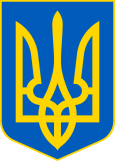 УКРАЇНААВАНГАРДІВСЬКА СЕЛИЩНА РАДАОВІДІОПОЛЬСЬКОГО РАЙОНУ ОДЕСЬКОЇ ОБЛАСТІРІШЕННЯ  Відповідно до Закону України «Про місцеве самоврядування в Україні», Податкового кодексу України, законів України від 20.12.2016 №1791-VIII «Про внесення змін до Податкового кодексу України та деяких законодавчих актів України щодо забезпечення збалансованості бюджетних надходжень у 2016 році» та від 21.12.2016 №1797-VIII «Про внесення змін до Податкового кодексу України щодо покращення інвестиційного клімату в Україні», розглянувши пропозицію постійної комісії Авангардівської селищної ради Овідіопольського району з питань бюджету та соціально-економічного розвитку, промисловості, підприємництва та регуляторної політики, торгівлі, громадського харчування та послуг щодо внесення змін до рішення Авангардівської селищної ради від 14.07.2016 №336-VІ «Про встановлення на території Авангардівської селищної ради ставок єдиного податку на 2017 рік» зі змінами, Авангардівська селищна рада ВИРІШИЛА:1.Внести зміни до рішення Авангардівської селищної ради Овідіопольського району від 14.07.2016 №336-VІ «Про встановлення на території Авангардівської селищної ради ставок єдиного податку на 2017 рік» зі змінами (додається).2.Рішення набирає чинності з 01.01.2017.3.Контроль за виконанням рішення покласти на постійну комісію з питань бюджету та соціально-економічного розвитку, промисловості, підприємництва та регуляторної політики, торгівлі, громадського харчування та послуг.Селищний голова                                                                                  С.Г.Хрустовський№621-VІвід 26.01.2017р.Додаток до рішення Авангардівської селищної ради №621-VІ від 26.01.2017р.Зміни до рішення Авангардівської селищної ради від14.07.2016 №336-VІ «Про встановлення на території Авангардівської селищної ради ставок єдиного податку на 2017 рік»1. Підпункти 1,2 пункту 2 рішення викласти в такій редакції:«1) для першої групи платників єдиного податку – 10 відсотків розміру прожиткового мінімуму;2) для другої групи платників єдиного податку - 10 відсотків розміру мінімальної заробітної плати.»2. Підпункти 9.1., 9.2., 9.3., 9.4. пункту 9 рішення викласти в такій редакції:«9.1. для ріллі, сіножатей і пасовищ - 0,95;9.2. для багаторічних насаджень - 0,57;9.3. для земель водного фонду - 2,43;9.4. для сільськогосподарських угідь, що перебувають в умовах закритого ґрунту, - 6,33.»3. Абзац останній пункту 9 рішення виключити.4. В іншій частині рішення від 14.07.2016 №336-VІ «Про встановлення на території Авангардівської селищної ради ставок єдиного податку на 2017 рік» зі змінами залишити без змін.       Секретар ради						В.В.ЩурПро внесення змін до рішення №336-VІ від 14.07.2016 «Про встановлення на території Авангардівської селищної ради ставок єдиного податку на 2017 рік» зі змінами